Kirkby-in-Malhamdale United (VA) Primary School,Kirkby Malham,Skipton,North Yorkshire,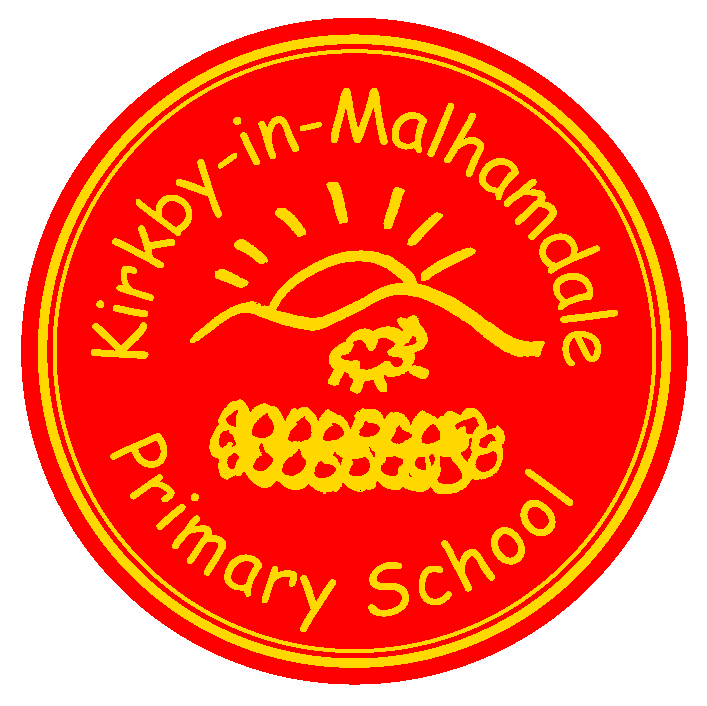 BD23 4BY.Telephone and Fax: 01729 830214e-mail: admin@kim.n-yorks.sch.ukInterim Headteacher: Mrs A. AllenNEWSLETTER 19 – 12th July 2018The end of term has approached so quickly and everyone is busy preparing for our school play and looking forward to our day at Eshton Grange on Monday. Lots of work has taken place to secure long term leadership and we are all looking forward to our new collaboration. May I take this opportunity to thank everyone, staff, children and governors for their continued support of myself and the school since my new role began in January. The children have worked exceptionally hard and we are proud of every single one of their achievements. Enjoy your summer break. Let’s hope the lovely weather stays with us.    Y6 Ingleborough Hall– Dylan writes ‘Last week Y6 drove to school at 8.15 am to go on a mini bus to Ingleborough Hall.  We did geo-caching, gill scrambling, caving and orienteering.  In geo-caching we had a GPS tracker to set up that did take a few minutes.  We then picked our point and we had to collect all the codes on the sheet.  In caving we went through three caves, one called Thistle Thorn cave and two others I can’t remember.  We all had a brilliant day out’.Concert Day with Mr Waugh – Emily writes ‘At the concert Class 2 played Stairway to Heaven and The Climb, and in the group of 8 played we Metal Merchant, I played a solo on my keyboard.  There were lots of parents and other adults. Class one sang some songs.  The group of 8 music lessons have been fun’.After School Club Summer Party- Alfie writes ‘The party was really fun, we played lots of games such as spin the bottle, musical statues and a few others.  We also had a snack, it was either and burger or a hotdog!’ Thank you to Mrs Cawood and Miss Harrison for organising it.School Play  - Play day is getting closer and the children are rehearsing a great deal and doing extremely well.  They have all learnt their lines but please do help them if they need it – remember practice makes perfect!On play day Wednesday 18th July, please can you take your child/children straight to Victoria Hall, Settle for 9.00am for rehearsals and collect at 3.30 pm.  They then need to be back at Victoria Hall for 6.00pm at the latest.  They will need to bring a packed lunch plus drinks and a snack.  If there are any problems at all with getting your child to and from Settle, please let us know.PLAY TICKETS ARE AVAILABLE ON PARENT PAY – STILL A LOT OF PARENTS NOT BOUGHT THEM YET! TICKETS NOT AVAILABLE ON THE NIGHT - PLEASE ORDER AS SOON AS POSSIBLEParentPay  - Please can everyone check their ParentPay accounts for lunches, ASC and Group of 8. All are added via a daily register system so please keep looking as there are many unpaid debts which must be settled by the end of the term.Tempest Photographs –  Still some missing! These will be sent off on Monday next week so please make sure all payments and returns are back at school before thenDay Trip to Eshton Grange – Monday 16th July – all the children are thoroughly looking forward to this exciting day out on Monday.  Let’s hope the weather stays and we can do lots of outside acitivities.  Letter home yesterday with final details and permission slip to sign and return by tomorrow (or email me) (Friday 13th July) Whole School Tennis Coaching – Adam Cox has now finished his tennis coaching for this term except for a ‘special’ lesson on the last day of term which should be lots of fun for everyoneFrom September, we will not be having weekly music lessons or group of eight.  The private music lessons will be carrying on as normal and if anyone would like details and prices of these lessons please ask Mrs Milner/Mrs Eccles ton for a leaflet from County Music Service. FROM SEPTEMBER WE WILL HAVE A ‘NO NUT POLICY’ FOR EVERYONE IN SCHOOL.  PLEASE COULD YOU ENSURE THAT PACKED LUNCHES AND SNACKS (KS2) ARE NUT FREE, SNACKS FOR KS2 MUST ONLY BE FRESH FRUIT/VEG.Governors – please look on our school website on the Governor section to familiarise yourselves with our school's Governing Body. We have also created a new PTA page, which is under the Parents tab on the top task bar on the website too. Diary DatesSchool Uniform – We have been informed by our suppliers MC Sports that uniform is available to order online at http://www.mcsports.org.uk/kirkby-malham-primary-school/  You can also ring Mike on 01756 791688 or email him at mcsportsonline@gmail.comGDPR – Privacy Notice for Parents and PupilsThe latest Privacy Notice for Parents and Pupils can be seen on our school’s website under Statutory InformationSafeguarding NoticeKirkby-in-Malhamdale United V.A Primary School is committed to ensuring the welfare and safety of all children in school. All North Yorkshire schools, including Kirkby-in-Malhamdale Primary School, follow the North Yorkshire Safeguarding Children Board procedures. The school will, in most circumstances, endeavour to discuss all concerns with parents about their child/ren. However, there may be exceptional circumstances when the school will discuss concerns with Social Care and/or the Police without parental knowledge (in accordance with Child Protection procedures). The school will, of course always aim to maintain a positive relationship with all parents. The school’s child protection policy is available in the policies section of the web site.Certificates - General Achievement and Writer of the WeekKiMClass 1Mia, Harry E, Connie, JacobFlynnClass 2Madeline, AnnaDylanThurs 12th July9.00 am New Entrants transition day (3)Fri 13th July10.30 am Skipton Library Visit Assembly – Summer Reading ChallengeSchool Reports to Parents outMon 16th July9.00 am Whole School Day out to Eshton Grange Wed 18th July9.00 am Children to Victoria Hall Settle all day rehearsing (no school bus)6.30 pm School Play at Victoria Hall, SettleFriday 20th July9.30 – 11.30 am Adam Cox for whole school tennisLeavers Assembly (time to be confirmed)3.30 pm End of termTuesday 4th September9.00 am School Opens for Autumn Term